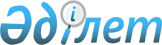 О внесении изменений в решение акима города Актау от 27 февраля 2019 года № 1 "Об образовании избирательных участков в городе Актау"Решение акима города Актау Мангистауской области от 29 марта 2024 года № 2. Зарегистрировано Департаментом юстиции Мангистауской области 29 марта 2024 года № 4685-12
      Аким города Актау РЕШИЛ:
      1. Внести в решение акима города Актау от 27 февраля 2019 года №1 "Об образовании избирательных участков в городе Актау" (зарегистрировано в Реестре государственной регистрации нормативных правовых актов под № 3827), следующие изменения и дополнения:
      в приложении к указанному решению:
      избирательный участок №3 изложить в новой редакции:
      "Избирательный участок №3
      Город Актау, 31а микрорайон, здание коммунального государственного учреждения "Общеобразовательная школа № 30" Отдела образования по городу Актау Управления образования Мангистауской области".
      Границы: дома № 11, 12, 13, 13/1 микрорайона 31, дома № 2, 3, 4, 6, 7, 8, 9, 12, 13, 14, 16, 17, 18, 19, 20, 21, 22, 23 микрорайона 31а, дома № 5, 6, 7 микрорайона 31б.";
      избирательные участки №26, №27 изложить в новой редакции:
      "Избирательный участок №26
      Город Актау, 12 микрорайон, здание коммунального государственного учреждения "№ 13 гимназия" Отдела образования по городу Актау Управления образования Мангистауской области".
      Границы: дома № 34, 35, 40, 42, 43, 53, 54, 55, 56, 57, 59, 60 микрорайона 12, дома № 11, 40, 41, 42, 44 микрорайона 16.
      Избирательный участок №27
      Город Актау, 12 микрорайон, здание коммунального государственного учреждения "№ 13 гимназия" Отдела образования по городу Актау Управления образования Мангистауской области".
      Границы: дома № 37, 44, 47, 48, 49, 50, 51, 52, 61, 62, 64, 65, 66, 67, 68, 71, 72, 72а, 72б, 72в, 85 микрорайона 12, частный дом № 14 микрорайона 12а.";
      избирательные участки №46, №47 изложить в новой редакции:
      "Избирательный участок №46
      Город Актау, 27 микрорайон, здание коммунального государственного учреждения "Общеобразовательная школа № 16 имени Саламата Мукашева" Отдела образования по городу Актау Управления образования Мангистауской области".
      Границы: дома № 10, 11, 13, 17, 19, 44, 45, 46, 47, 48, 49, 51, 52, 53, 54, 87, 92, 93 микрорайона 27.
      Избирательный участок №47
      Город Актау, 27 микрорайон, здание коммунального государственного учреждения "Общеобразовательная школа № 16 имени Саламата Мукашева" Отдела образования по городу Актау Управления образования Мангистауской области".
      Границы: дома № 15, 18, 20, 21, 23, 24, 25, 26, 27, 28, 29, 30, 31, 32, 32/1 микрорайона 27.";
      избирательный участок №55 изложить в новой редакции:
      "Избирательный участок №55
      Город Актау, 32б микрорайон, здание коммунального государственного учреждения "Областная специальная школа-интернат" Управления образования Мангистауской области".
      Границы: дома № 24, 28, 28/1 микрорайона 31б, дома № 4, 5, 6, 7, 8, 8/1, 8/2, 11, 15, 16, 16/1, 16/2, 17, 17/1, 18, 19, 20, 21, 22 микрорайона 32б."; 
      избирательный участок №59 изложить в новой редакции:
      "Избирательный участок №59
      Город Актау, село Умирзак, здание № 197 жилого массива "Оймаша-3".
      Границы: дома № 1, 2, 3, 4, 5, 6, 7, 8, 8/4, 9, 10, 11, 12, 13, 14, 15, 16, 17, 18, 19, 20, 21, 22, 23, 24, 25, 26, 27, 28, 29, 29/2, 30, 31, 32, 33, 34, 35, 36, 37, 37/5, 38, 38/7, 39, 40, 41, 42, 43, 44, 44/2, 49 жилого массива "Оймаша-1", дома № 51, 52, 53, 54, 55, 56, 57, 57/2, 58, 59, 60, 61, 62, 62/2, 63, 64, 65, 65/1, 66, 67, 68, 69, 69/1, 70, 71, 72, 72/2, 72/3, 72/4, 72/6, 73, 74, 75, 76, 77, 78, 78/1, 78/3, 78/4, 79, 84, 84/1, 85, 86, 89, 89/1, 89/2, 89/3, 90, 90/1, 90/2, 102, 102/1, 106/1, 107 жилого массива "Оймаша-2", дома № 11, 101, 101/3, 103, 104, 105, 106, 107, 108, 109, 109/1, 110, 111, 111/1, 112, 112/1, 113, 114, 115, 116, 117, 117/2, 118, 119, 119/1, 119/2, 119/3, 120, 121, 122, 122/1, 122/2, 123, 124, 125, 126, 127, 128, 129, 130, 131, 132, 133, 134, 136, 137, 138, 140, 141, 142, 143, 144, 145, 146, 147, 148, 149, 150, 151, 152, 153, 154, 154/1, 155, 156, 157, 158, 159, 160, 161, 162, 163, 163/1, 164, 165, 166, 166/1, 166/2, 167, 168, 169, 170, 171, 172, 173, 174, 175, 176, 176/1, 177, 178, 179, 180, 181, 182, 183, 184, 185, 191, 193, 194, 195, 196, 197/1, 198/1, 198/3, 198/4, 221, 221/4, 222, 222/1 жилого массива "Оймаша-3" и дома № 1, 4, 25, 33/1, 33/2, 36/2, 36/6, 36/7, 36/10, 36/11, 36/18, 36/26, 36/27, 36/33, 36/34, 36/37, 36/89, 36/93, 36/112, 37, 37/1, 37/2, 37/3, 37/4, 37/72, 38/19, 38/71, 38/73, 38/76, 50/2, 50/3, 50/4, 50/5, 50/6, 50/7, 50/8, 50/9, 50/10, 50/11, 50/12, 50/13, 50/14, 50/15, 50/16, 50/17, 50/18, 50/19, 93, 95, 95/1, 96, 96/1, 96/2, 143, 143/1, 206, 259, 259/1, 259/2 микрорайона 21.";
      избирательный участок №62 изложить в новой редакции:
      "Избирательный участок №62
      Город Актау, 17 микрорайон, здание №13/1 (возле здания спортивного комплекса "Халык Арена").
      Границы: дома № 1, 2, 3, 4, 5, 7, 18, 18/1, 18/2, 18/3, 19, 20, 21, 23, 24, 24/1, 25, 26, 27, 29 микрорайона 17.";
      избирательные участки №66, №67, №68 изложить в новой редакции:
      "Избирательный участок №66
      Город Актау, 17 микрорайон, здание №13/1 (возле здания спортивного комплекса "Халык Арена").
      Границы: дома № 8/1, 14, 33, 33/7, 43, 43/1, 43/2, 43/3, 49, 50, 63, 63/1, 63/2, 67, 68, 69, 70, 70/1, 70/2, 73 микрорайона 16.
      Избирательный участок №67
      Город Актау, 31а микрорайон, здание коммунального государственного учреждения "Общеобразовательная школа № 30" Отдела образования по городу Актау Управления образования Мангистауской области".
      Границы: дома № 8, 11, 12, 13, 14, 15, 16, 17, 18, 19, 20, 21, 22, 23, 25, 29, 30, 31, 32, 32/1, 32/2 микрорайона 31б.
      Избирательный участок №68
      Город Актау, 27 микрорайон, здание государственного коммунального казенного предприятия на праве оперативного управления "Ясли-сад № 46 "Балбұлақ" Отдела образования по городу Актау Управления образования Мангистауской области".
      Границы: дома № 7, 18, 28, 28/1, 31, 86, 86/1, 89, 90, 91, 92, 93, 94 микрорайона 16, дома № 33, 35, 37, 38, 39, 40, 41, 42, 43 микрорайона 27.";
      избирательные участки №240, №241 изложить в новой редакции:
      "Избирательный участок №240
      Город Актау, 32а микрорайон, здание коммунального государственного учреждения "Общеобразовательная школа № 29 имени Фаризы Онгарсыновой" Отдела образования по городу Актау Управления образования Мангистауской области".
      Границы: дома № 1, 5, 6, 7, 8, 9, 10, 11, 12, 13, 14, 15 микрорайона 32а, дома № 2, 3 микрорайона 32б.
      Избирательный участок №241
      Город Актау, 33 микрорайон, здание коммунального государственного учреждения "Детско-юношеская спортивная школа Мангистау-Арена города Актау" Управления физической культуры и спорта Мангистауской области".
      Границы: дома № 19, 20, 21, 22, 30, 31, 32 микрорайона 33.";
      избирательные участки №247, №248, №249 изложить в новой редакции:
      "Избирательный участок №247
      Город Актау, 17 микрорайон, здание №13/1 (возле здания спортивного комплекса "Халык Арена").
      Границы: дома № 36, 38, 39, 55, 56, 57, 60, 61, 64, 77, 79, 85 микрорайона 16, дома № 44, 45, 46, 47, 52, 54, 58, 59, 60, 61, 62, 63, 64, 65, 66, 67, 68/1, 68/3, 81, 82, 83, 84, 85, 86, 87 микрорайона 17.
      Избирательный участок №248
      Город Актау, 32а микрорайон, здание коммунального государственного учреждения "Общеобразовательная школа № 29 имени Фаризы Онгарсыновой" Отдела образования по городу Актау Управления образования Мангистауской области".
      Границы: дома № 16, 17, 18, 19, 20, 21, 22, 23, 24, 25, 27, 28, 29, 30 микрорайона 32а.
      Избирательный участок №249
      Город Актау, 33 микрорайон, здание коммунального государственного учреждения "Детско-юношеская спортивная школа Мангистау-Арена города Актау" Управления физической культуры и спорта Мангистауской области".
      Границы: дома № 12, 12/1, 13, 14, 15, 17, 20, 21, 22, 23, 24, 41 микрорайона 19а, дома № 3, 5, 6, 7 микрорайона 33, дома № 2, 3, 4, 5, 6, 7, 8, 12 микрорайона 39.";
      избирательные участки №251, №252, №253, №254, №255, №256 изложить в новой редакции:
      "Избирательный участок №251
      Город Актау, 17 микрорайон, спортивный комплекс "Халык Арена" коммунального государственного учреждения "Мангистауская областная школа высшего спортивного мастерства имени Шокыр Болтекулы" Управления физической культуры и спорта Мангистауской области".
      Границы: дома № 6, 6/1, 6/3, 30, 90, 91, 92, 93, 94, 95, 96, 97, 97/1, 99, 112, 113, 116 микрорайона 17.
      Избирательный участок №252
      Город Актау, 17 микрорайон, спортивный комплекс "Халык Арена" коммунального государственного учреждения "Мангистауская областная школа высшего спортивного мастерства имени Шокыр Болтекулы" Управления физической культуры и спорта Мангистауской области".
      Границы: дома № 8, 9, 9/1, 10, 11, 41, 41/2, 41/3, 41/4, 41/5, 41/6, 41/7, 42, 42/1, 43, 51, 54, 55, 70, 71, 72, 73, 74, 75, 76, 77, 77/1, 78, 79, 101, 102, 103, 104, 107 микрорайона 17.
      Избирательный участок №253
      Город Актау, 19а микрорайон, здание государственного учреждения "Мангистауская областная универсальная библиотека имени Кабиболлы Сыдиыкова" Управления культуры, архивов и документации Мангистауской области".
      Границы: дома № 5, 9, 9/2, 9/3, 9/4, 9/5, 9/7, 9/8, 9/9, 9/10, 9/11, 9/12, 9/13, 9/15, 9/16, 9/17, 9/18, 9/19, 9/20, 9/21, 9/22, 10, 13, 14, 14/1, 14/2, 14/3, 15, 17, 17/2, 40, 40/1, 43, 44, 45, 45/1, 45/2, 45/3 микрорайона 19.
      Избирательный участок №254
      Город Актау, 19а микрорайон, здание государственного учреждения "Мангистауская областная универсальная библиотека имени Кабиболлы Сыдиыкова" Управления культуры, архивов и документации Мангистауской области".
      Границы: дома № 1, 2, 3, 3/1, 4 микрорайона 19, дома № 5, 7, 12, 12/1, 16, 17, 24, 24/1, 26, 26/1, 26/2, 29, 29/1, 31, 32, 33, 35, 36 микрорайона 20, дома № 12, 17, 21 микрорайона 20а.
      Избирательный участок №255
      Город Актау, 34 микрорайон, здание коммунального государственного учреждения "Школа гимназия № 19 имени Толеген Айбергенулы" Отдела образования по городу Актау Управления образования Мангистауской области".
      Границы: дома № 1, 1/1, 2, 5, 6, 8, 10, 11, 12, 14, 15, 16, 17, 18 микрорайона 34, дома № 9, 10 микрорайона 38.
      Избирательный участок №256
      Город Актау, 34 микрорайон, здание коммунального государственного учреждения "Школа гимназия № 19 имени Толеген Айбергенулы" Отдела образования по городу Актау Управления образования Мангистауской области".
      Границы: дома № 1, 1/1, 5, 5/1, 8, 9, 13, 14, 15, 17, 17/1, 18, 22, 23, 24, 27, 28, 29, 30, 31, 32, 33, 34, 35, 36 микрорайона 35, дома № 1, 2, 3, 4, 5, 6, 7, 8 микрорайона 38.";
      дополнить избирательными участками №263, №264 следующего содержания:
      "Избирательный участок №263
      Город Актау, 17 микрорайон, здание общежития №118.
      Границы: дома № 44, 45, 46, 51 микрорайона 17, дома № 3, 4, 5, 12, 18, 19, 20, 21, 28 микрорайона 18, дома № 1, 2, 3, 4, 5, 7, 10 микрорайона 18а.
      Избирательный участок №264
      Город Актау, 33 микрорайон, здание коммунального государственного учреждения "Детско-юношеская спортивная школа Мангистау-Арена города Актау" Управления физической культуры и спорта Мангистауской области".
      Границы: дома № 20, 21, 23, 23/1, 23/2, 25, 26, 27, 28, 29, 29/1, 31, 32, 33, 34, 34/2, 34/4, 35, 36, 36/1, 38, 38/1 микрорайона 19.".
      2. Контроль за исполнением настоящего решения возложить на руководителя аппарата акима города Актау.
      3. Настоящее решение вводится в действие со дня первого официального опубликования.
      "СОГЛАСОВАНО"
      Актауская городская территориальная
      избирательная комиссия
					© 2012. РГП на ПХВ «Институт законодательства и правовой информации Республики Казахстан» Министерства юстиции Республики Казахстан
				
      Аким города Актау 

У. Тналиев
